Free2move eSolutions receives TÜV Rheinland certificationfor the eProWallbox familyAnother major milestone for Free2move eSolutions, which has successfully completed the application process for the voluntary Type Approved TÜV Rheinland certification. It has therefore been confirmed as one of the European manufacturers of Electric Vehicle Supply Equipment that pays the most attention to consumer safetyMilan, 22 September 2022 – The entire family of eProWallbox charging devices (eProWallbox, eProWallbox Move, eProWallbox Explore and eProfessional) has received Type Approved TÜV Rheinland certification.TÜV Rheinland is one of the world’s leading testing service providers, offering a wide range of services and carrying out various activities, including verification, analysis, evaluation, certification and approval of equipment and products. Historically, the TÜV Rheinland brand has been synonymous with safety, quality and compliance, as a reliable guide for customers and distributors.Free2move eSolutions has been proven to comply with the strict standards of this certifying body and has obtained certification and authorisation to affix the TÜV Rheinland Type Approved mark to all the products in the eProWallbox range.eProWallbox charging devices are designed as the perfect solution for a wide range of uses, to provide users with a unique experience and offer a great deal of flexibility in terms of functionality and cost.From 7.4 kW to 22 kW, eProWallbox fulfils requirements for energy and charging speed, ideal both for domestic use and for company fleets or public parking spaces.The eProWallbox is also smart and connected. It gives you remote control of charging directly from your smartphone, with access restricted to users who receive permission.TÜV certification comes on top of all the mandatory certifications to market the product as required within the European Union, making Free2move eSolutions one of the European manufacturers of Electric Vehicle Supply Equipment (EVSE) that pays the most attention to consumer safety. ***Free2move & Free2move e-SolutionsFree2move is a global mobility brand offering a complete and unique ecosystem for its private and professional customers around the world. Relying on data and technology, Free2move puts the customer experience at the heart of the business to reinvent mobility and facilitate the transition to e-mobility.Free2move eSolutions is a joint venture between Stellantis and NHOA, aiming to become a leader in the design, development, manufacturing and distribution of electric mobility products. In a spirit of innovation and as a pioneer, the company will guide the transition to new forms of electric mobility, to contribute to reductions in CO2 emissions.Visit our websites: www.free2move.com, www.esolutions.free2move.com.Contact detailsNatalia Helueni, +39 333 2148455, natalia.helueni@f2m-esolutions.comMarco Belletti, +39 334 6004837, marco.belletti@f2m-esolutions.com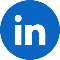 Follow us on LinkedIn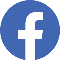  Follow us on Facebook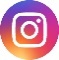 Follow us on Instagram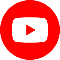  Follow us on YouTube